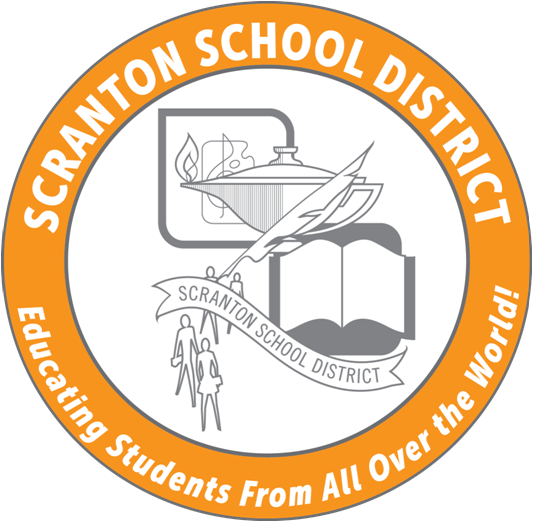 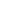 SCRANTON SCHOOL DISTRICT Educating Students From All Over The World Safety Committee MeetingAdministration Building2nd floor conference roomTuesday, January 28, 20203:30 PM-4:30 PMAgendaWelcomeMinutes (December)STOP Grant-20-½ million dollar grants availableNew BusinessNext Meeting Tuesday, February 25, 2020-3:30 PMInvite has been sent including NEIU link for ACT 48 credit-1 hourTentative 2019-20 SY monthly meeting dates-3:30 PM start-Administration Building-2nd floor conference room:	February 25, 2020*March 26, 2020 (1:30 PM-2:45 PM)-annual webinarApril 29, 2020May 26, 2020
*CHANGE